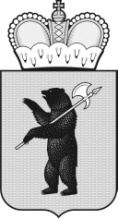 ЦЕНТРАЛЬНАЯ ТЕРРИТОРИАЛЬНАЯ ИЗБИРАТЕЛЬНАЯКОМИССИЯ ГОРОДА ПЕРЕСЛАВЛЯ-ЗАЛЕССКОГОР Е Ш Е Н И Е10 июня 2024 года                                                    		                        № 92/540г. Переславль-ЗалесскийЯрославской областиОб  объеме сведений о кандидатах, необходимых для информирования избирателей, а также для размещения на информационном стенде в помещении для голосования либо непосредственно перед указанным помещением на повторных  выборах  депутатов Переславль-Залесской городской Думы восьмого созыва по  многомандатному избирательному округу №5В соответствии с пунктом 7 статьи 44 и пунктом 5 статьи 79 Закона Ярославской области от 2 июня 2003 года № 27-з «О выборах в органы государственной власти Ярославской области и органы местного самоуправления муниципальных образований Ярославской области», учитывая  решение Центральной территориальной избирательной комиссии города Переславля-Залесского №92/527 от 10.06.2024 «О возложении полномочий окружной избирательной комиссии на повторных выборах депутата Переславль-Залесской городской Думы восьмого созыва  по многомандатному избирательному округу №5 на Центральную территориальную избирательную комиссию  города Переславля-Залесского», Центральная территориальная избирательная комиссия города Переславля-Залесского РЕШИЛА:1. Утвердить объем сведений о кандидатах, представленных при их выдвижении и  подлежащих доведению до сведения избирателей при проведении повторных выборов депутата  Переславль-Залесской городской Думы  восьмого созыва по многомандатному избирательному  округу№5 (приложение № 1).2. Установить объем биографических данных зарегистрированных кандидатов, размещаемых на информационном стенде в помещении для голосования либо непосредственно перед указанным помещением на повторных выборах депутата  Переславль-Залесской городской Думы  восьмого созыва по многомандатному избирательному  округу№5 (приложение № 2).          3. Признать утратившим силу решение  Центральной территориальной избирательной комиссии города Переславля-Залесского № 36/181 от 21.06.2023 «О форме и объеме сведений о кандидатах, необходимых для информирования избирателей, а также для размещения на информационном стенде в помещении для голосования либо непосредственно перед указанным помещением на выборах  депутатов Переславль-Залесской городской Думы». 4. Разместить настоящее решение на странице территориальной избирательной комиссии официального сайта  Избирательной комиссии Ярославской области в информационно-телекоммуникационной сети Интернет.5. Контроль за исполнением настоящего решения возложить на председателя Центральной территориальной избирательной комиссии города Переславля-Залесского Тремзину Наталью Владимировну.Председатель Центральной территориальнойизбирательной комиссии 	города Переславля-Залесского					                  Н.В. Тремзина Секретарь Центральной территориальнойизбирательной комиссиигорода Переславля-Залесского					                  Ю.Э. Суворова